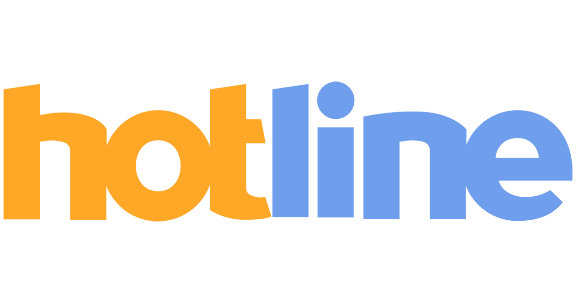 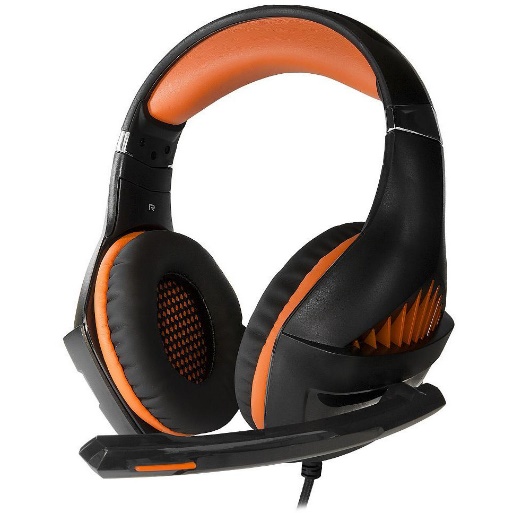 Цена: 499 грн.Цена за 4 шт. наушников: 1996 грн. 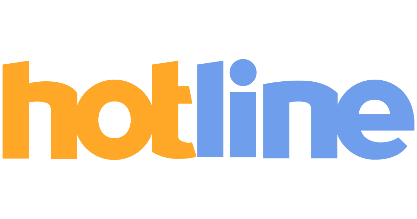 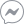 	  https://m.me/hotline.ua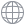 	  http://hotline.ua/ Производитель:CROWNТип: Компьютерная гарнитураСпособ подключения: проводнойТип конструкции: полноразмерныеТип акустического оформления: закрытыеТип крепления: оголовьеВес, г: 264Вибромотор:нетМинимальная воспроизводимая частота, Гц : 20Максимальная воспроизводимая частота, Гц :20000Сопротивление, Ом: 32Максимальная входная мощность, мВт: 40Длина шнура, м : 3,2Тип разъема: mini jack 3,5 mm